PAULDING COUNTY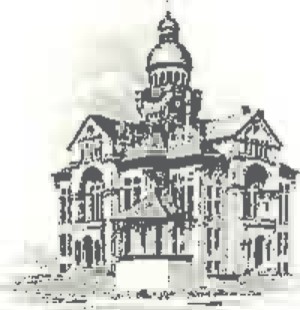 COMMISSIONERS                           451 McDonald Pike- Suite E ∙ Paulding, Ohio 45879MONDAYJanuary 30, 20238:00 a.m.County Business 8:30 a.m.Tim Yenser12:00 p.m.Joint Solid Waste District Meeting in Defiance, OH